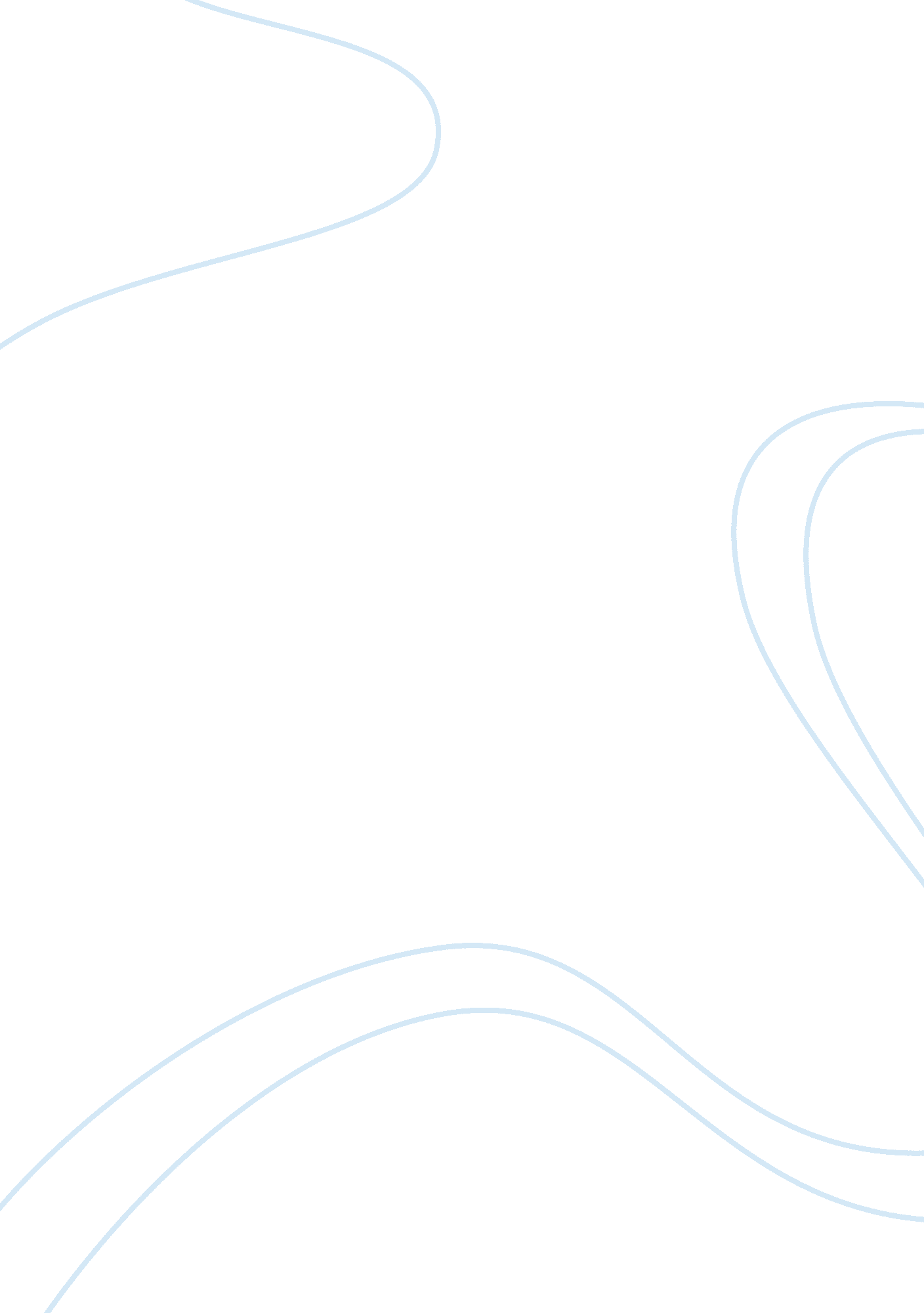 Lasik eye surgery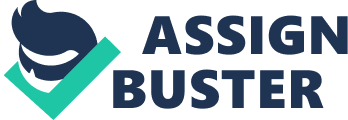 Lasik Eye Surgery is a very popular and fascinating procedure used to change the shape of the cornea to correct vision. According to American Society for Cataract and Refractive Surgery's Eye Surgery Education Council, more than 700, 000 Lasik eye surgery procedures are performed each year. To be an ideal candidate for LASIK, your eye doctor will evaluate to look for risk factors that may occur during the surgery. If you meet the certain requirements, you will be eligible. Lasik eye surgery has many advantages or benefits and usually produces positive results. But before going forth with the procedure, certain risks should also be considered. According to Stephen G. , M. D. Slade, Richard N. Baker, and Dorothy Brockman, the authors of the book, The Complete Book of Laser Eye Surgery, states that LASIK can cause excellent results and has significantly improved many people’s lives. They give a step by step guide of the Lasik eye surgery procedure. Before the procedure even begins, the surgeon will most likely give you a mild sedative. To eliminate discomfort, your eye will be numbed with eye drops. The eye will have to be located under the laser, while lying on a table. One eye will be lasered at a time. A retainer, called a speculum, will be used to hold the eyelid open during the operation. The other eye is covered by a shield. An ink marker is then used to mark the cornea. The LASIK surgeon will then use a laser to create a corneal flap on the very thin, outside layer of the eye. After the flap is out of the way, the surgeon will use an excimer laser to eliminate the exact amount of corneal tissue to reshape the cornea and generate clearer vision. The corneal flap is then placed back and the eye heals by itself. According to Einstein Industries, the procedure should last about 15 minutes to complete. Most people are aware that any kind of surgery has particular dangers. Lasik eye surgery also has them. According to Einstein Industries, on www. docshop. com, that in about 1 to 5% of surgeries, patients undergo problems. A few of these complications can be over/under correction, infection, and astigmatism. Corneas differentiate from one patient to another, in terms of the amount of water and the ability to recover. Under or overcorrection are possible when it comes to this. The chance of eye infections may cause the loss of vision or the cornea to scar. They occur, though, very rarely. Certain eye drops are applied after surgery to avoid eye infections. Very occasionally, scarring develops to cause the cornea to be warped forever. This may indicate blurred or distorted vision, called induced astigmatism. Those who face this must utilize eyeglasses. One side effect that occurs the most is dry eye syndrome. According to WebMD on the website, www. webmd. om, most patients undergo this instantly after surgery. Burning or redness may arise in certain cases. After surgery, even reduced vision can occur. This usually lasts forever and may demand certain medication to be used to improve tear production. FDA, or the U. S. Food and Drug Administration, states that, on www. fda. gov, the eye may not create an adequate amount of tears to keep the eye wet and relieved. Blurring of the eye may occur, reducing the visual quality. The use of plugs or drops may be required. Web MD states, on www. edicinenet. com, that regardless of particular dangers and side effects that may happen during LASIK, it has been verified a reliable and efficient procedure. It is able to precisely correct nearsightedness, farsightedness, and astigmatism. The procedure is usually quickly done, about five to ten minutes long. A desired outcome will usually be achieved from one procedure. Einstein Industries state that the patients experience improved vision moments after. If it is successful, a major benefit is independence from eyeglasses and contact lenses. Travel becomes more enjoyable and convenient, because of the lack of worry about packing back up lenses and bringing glasses with. Having even one less thing to worry about makes a huge difference. The advantages and benefits for LASIK patients are great. Even though certain risks may occur, most people that undergo this surgery come out with fantastic results that may change their life forever. If the surgeon approves someone to have the surgery, it should produce these good results. By having a simple, painless procedure, it helps us to have a positive mindset and to be certain in going through with the Lasik eye surgery. 